Publicado en Madrid el 03/12/2021 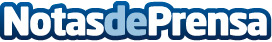 Los regalos más originales para esta Navidad con Monkey DonkeySe aproxima la Navidad y con ella llegan los regalos. En estos días surgen las típicas preguntas sobre qué regalar a la pareja, a los amigos o a la familia. Para hacer un regalo original y huir de las mismas opciones de siempre, la solución es regalar: experiencias y emocionesDatos de contacto:Monkey Donkeyhttps://monkeydonkey.es/+34 633 668 845Nota de prensa publicada en: https://www.notasdeprensa.es/los-regalos-mas-originales-para-esta-navidad_1 Categorias: Nacional Moda Sociedad Madrid Entretenimiento Consumo http://www.notasdeprensa.es